8 сентября 2017г  в России проходилДень финансовой грамотности.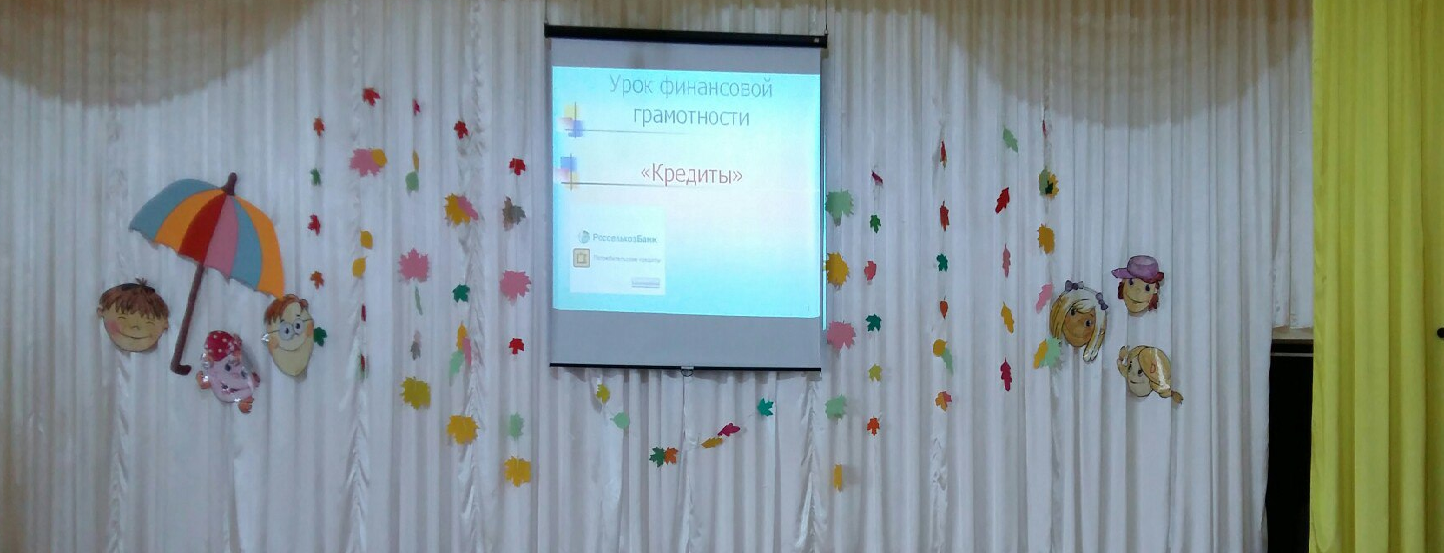         11 сентября 2017 года в актовом зале МБОУ «СОШ№2 г. Емва» в рамках Всероссийской программы  «Дни финансовой грамотности в учебных заведениях» прошли лекции по  темам:  «Пенсионное законодательство»  и  «Банковские кредиты». С участием сотрудников  финансового управления «Княжпогостского района» Конюковой О.А., представителем Пенсионного фонда «Княжпогостского района» Белорусская А.О., управляющей филиала «Россельхозбанка» Радченко Г.В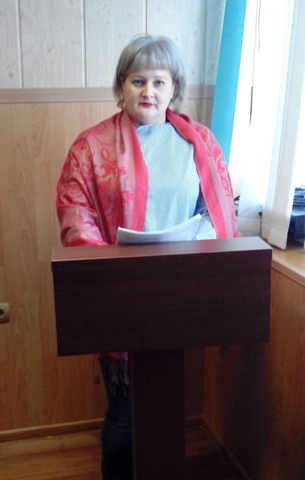 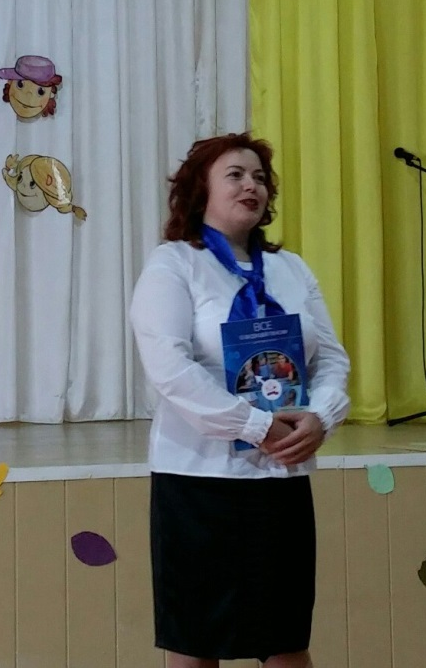 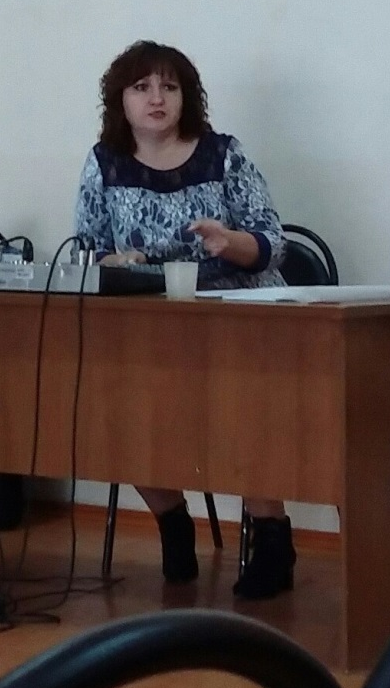 